СОДЕРЖАНИЕ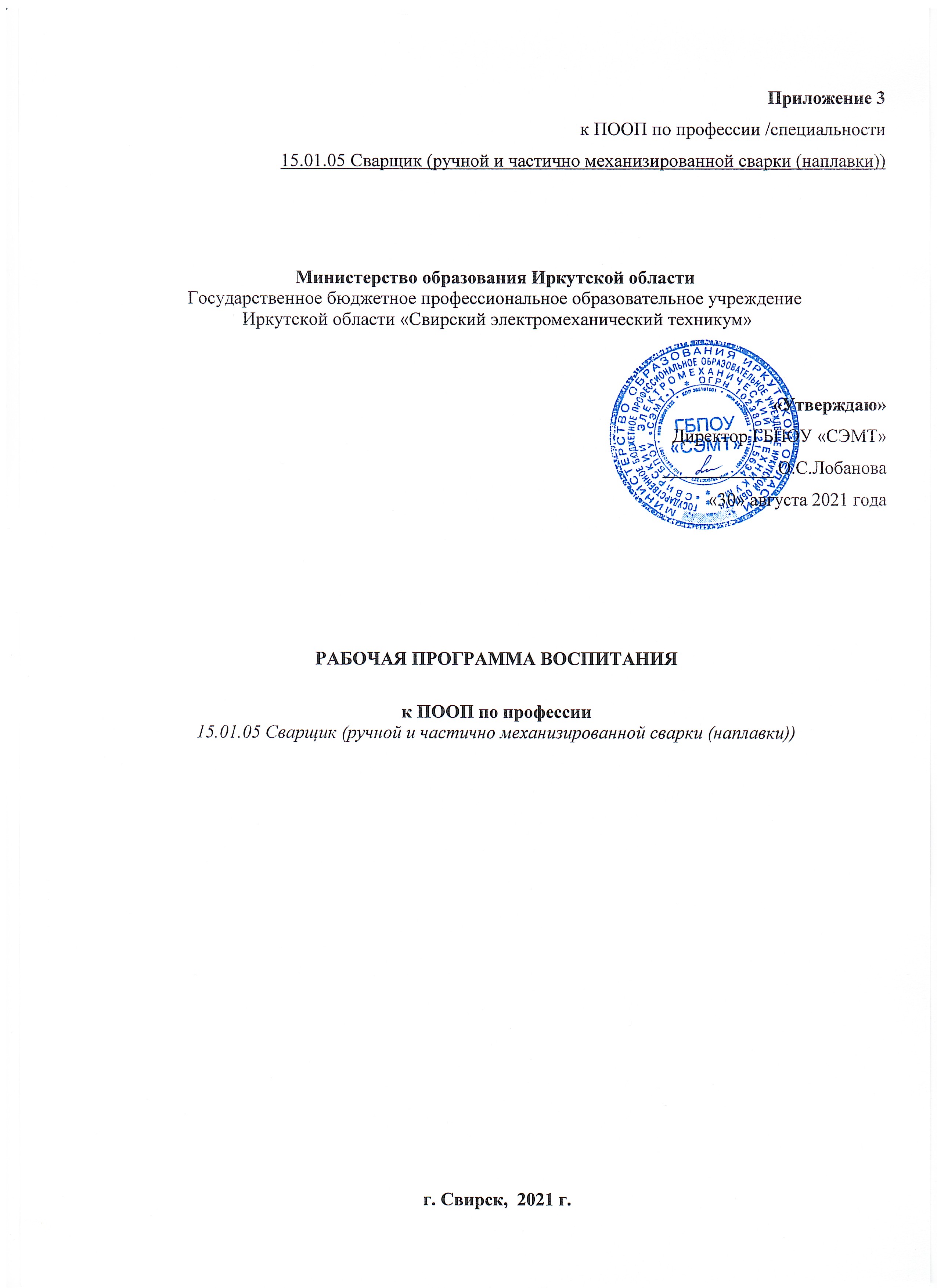 РАЗДЕЛ 1. ПАСПОРТ ПРИМЕРНОЙ РАБОЧЕЙ ПРОГРАММЫ ВОСПИТАНИЯРАЗДЕЛ 2. ОЦЕНКА ОСВОЕНИЯ ОБУЧАЮЩИМИСЯ 
ОСНОВНОЙ ОБРАЗОВАТЕЛЬНОЙ ПРОГРАММЫ В ЧАСТИ ДОСТИЖЕНИЯ 
ЛИЧНОСТНЫХ РЕЗУЛЬТАТОВРАЗДЕЛ 3. ТРЕБОВАНИЯ К РЕСУРСНОМУ ОБЕСПЕЧЕНИЮ 
ВОСПИТАТЕЛЬНОЙ РАБОТЫРАЗДЕЛ 4. ПРИМЕРНЫЙ КАЛЕНДАРНЫЙ ПЛАН ВОСПИТАТЕЛЬНОЙ РАБОТЫРАЗДЕЛ 1. ПАСПОРТ ПРИМЕРНОЙ РАБОЧЕЙ ПРОГРАММЫ ВОСПИТАНИЯДанная  рабочая программа воспитания разработана с учетом преемственности целей и задач Примерной программы воспитания для общеобразовательных организаций, одобренной решением Федерального учебно-методического объединения по общему образованию (утв. Протоколом заседания УМО по общему образованию Минпросвещения России № 2/20 от 02.06.2020 г.).Согласно Федеральному закону «Об образовании» от 29.12.2012 г. № 273-ФЗ (в ред. Федерального закона от 31.07.2020 г. № 304-ФЗ) «воспитание – деятельность, направленная на развитие личности, создание условий для самоопределения и социализации обучающихся на основе социокультурных, духовно-нравственных ценностей и принятых в российском обществе правил и норм поведения в интересах человека, семьи, общества и государства, формирование у обучающихся чувства патриотизма, гражданственности, уважения к памяти защитников Отечества и подвигам Героев Отечества, закону и правопорядку, человеку труда и старшему поколению, взаимного уважения, бережного отношения к культурному наследию и традициям многонационального народа Российской Федерации, природе и окружающей среде».При разработке формулировок личностных результатов учет требований Закона в части формирования у обучающихся чувства патриотизма, гражданственности, уважения к памяти защитников Отечества и подвигам Героев Отечества, закону и правопорядку, человеку труда и старшему поколению, взаимного уважения, бережного отношения к культурному наследию и традициям многонационального народа Российской Федерации, природе и окружающей среде, бережного отношения к здоровью, эстетических чувств и уважения к ценностям семьи, является обязательным. Планируемые личностные результаты 
в ходе реализации образовательной программыРАЗДЕЛ 2. ОЦЕНКА ОСВОЕНИЯ ОБУЧАЮЩИМИСЯ ОСНОВНОЙ ОБРАЗОВАТЕЛЬНОЙ ПРОГРАММЫ В ЧАСТИ ДОСТИЖЕНИЯ ЛИЧНОСТНЫХ РЕЗУЛЬТАТОВОценка достижения обучающимися личностных результатов проводится в рамках контрольных и оценочных процедур, предусмотренных настоящей программой. Комплекс примерных критериев оценки личностных результатов обучающихся:демонстрация интереса к будущей профессии;оценка собственного продвижения, личностного развития;положительная динамика в организации собственной учебной деятельности по результатам самооценки, самоанализа и коррекции ее результатов;ответственность за результат учебной деятельности и подготовки 
к профессиональной деятельности;проявление высокопрофессиональной трудовой активности;участие в исследовательской и проектной работе;участие в конкурсах профессионального мастерства, олимпиадах по профессии, викторинах, в предметных неделях;соблюдение этических норм общения при взаимодействии с обучающимися, преподавателями, мастерами и руководителями практики;конструктивное взаимодействие в учебном коллективе/бригаде;демонстрация навыков межличностного делового общения, социального имиджа;готовность к общению и взаимодействию с людьми самого разного статуса, этнической, религиозной принадлежности и в многообразных обстоятельствах;сформированность гражданской позиции; участие в волонтерском движении;  проявление мировоззренческих установок на готовность молодых людей к работе 
на благо Отечества;проявление правовой активности и навыков правомерного поведения, уважения к Закону;отсутствие фактов проявления идеологии терроризма и экстремизма среди обучающихся;отсутствие социальных конфликтов среди обучающихся, основанных 
на межнациональной, межрелигиозной почве;участие в реализации просветительских программ, поисковых, археологических, 
военно-исторических, краеведческих отрядах и молодежных объединениях; добровольческие инициативы по поддержки инвалидов и престарелых граждан;проявление экологической культуры, бережного отношения к родной земле, природным богатствам России и мира;демонстрация умений и навыков разумного природопользования, нетерпимого отношения к действиям, приносящим вред экологии;демонстрация навыков здорового образа жизни и высокий уровень культуры здоровья обучающихся;проявление культуры потребления информации, умений и навыков пользования компьютерной техникой, навыков отбора и критического анализа информации, умения ориентироваться в информационном пространстве;участие в конкурсах профессионального мастерства и в командных проектах; проявление экономической и финансовой культуры, экономической грамотности, а также собственной адекватной позиции по отношению к социально-экономической действительности.РАЗДЕЛ 3. ТРЕБОВАНИЯ К РЕСУРСНОМУ ОБЕСПЕЧЕНИЮ ВОСПИТАТЕЛЬНОЙ РАБОТЫРесурсное обеспечение воспитательной работы направлено на создание условий для осуществления воспитательной деятельности обучающихся, в том числе инвалидов и лиц с ОВЗ, 
в контексте реализации образовательной программы. 3.1. Нормативно-правовое обеспечение воспитательной работыПримерная рабочая программа воспитания разрабатывается в соответствии 
с нормативно-правовыми документами федеральных органов исполнительной власти в сфере образования, требованиями ФГОС СПО, с учетом сложившегося опыта воспитательной деятельности и имеющимися ресурсами в профессиональной образовательной организации.3.2. Кадровое обеспечение воспитательной работыДля реализации рабочей программы воспитания техникум укомплектован квалифицированными специалистами. Управление воспитательной работой обеспечивается кадровым составом, включающим директора, который несёт ответственность за организацию воспитательной работы в профессиональной образовательной организации, заместителя директора по ВР, непосредственно курирующего данное направление, педагога-психолога, социального педагога, руководителя физического воспитания,  классных руководителей,  преподавателей, мастеров производственного обучения. Функционал работников регламентируется требованиями профессиональных стандартов.Для реализации рабочей программы воспитания привлекаются как преподаватели и сотрудники техникума, так и иные лица, обеспечивающие прохождение производственных практик, подготовку к чемпионатам WSR, а также родители (законные представители) несовершеннолетних обучающихся. 3.3. Материально-техническое обеспечение воспитательной работыТехникум располагает материально-технической базой, обеспечивающей проведение  указанных в программе воспитания мероприятий. При этом при подготовке к соревнованиям Ворлдскиллс используются собственные ресурсы.Основными условиями реализации рабочей программы воспитания являются соблюдение безопасности, выполнение противопожарных правил, санитарных норм и требований.Для проведения воспитательной работы техникум располагает:Специальными помещениями (кабинеты, лаборатории, мастерские) которые представляют собой учебные аудитории для проведения занятий всех видов, предусмотренных образовательной программой, в том числе групповых и индивидуальных консультаций, текущего контроля и промежуточной аттестации, а также помещения для самостоятельной работы, мастерские и лаборатории, оснащенные оборудованием, техническими средствами обучения и материалами, учитывающими требования международных стандартов.Гимнастическим и тренажерным залами.Библиотекой,  с читальным залом с выходом в интернет.Актовым залом.Материально-техническим оснащением лабораторий, мастерских и баз практики по профессии (специальности).Учебная практика реализуется в мастерских профессиональной образовательной организации и оснащена оборудованием, инструментами, расходными  материалами, обеспечивающими выполнение всех видов работ, определенных содержанием программ профессиональных модулей, в том числе оборудования и инструментов, используемых при проведении чемпионатов WorldSkills и указанных в инфраструктурных листах конкурсной документации WorldSkills по соответствующей компетенции. 	Оборудование предприятий и технологическое оснащение рабочих мест производственной практики  соответствует содержанию профессиональной деятельности и дает возможность обучающемуся овладеть профессиональными компетенциями по всем видам деятельности, предусмотренных программой, с использованием современных технологий, материалов и оборудования.Базы практик, где намечается прохождение учебной и производственной практик обучающимися, предъявляются следующие требования:- типичность для профессии обучающихся; - современность оснащенности и технологии выполнения производственных работ;- нормальная обеспеченность сырьем, материалами, средствами технического обслуживания и т. п.;- соответствие требованиям безопасности, санитарии и гигиены.3.4. Информационное обеспечение воспитательной работыИнформационное обеспечение воспитательной работы имеет в своей инфраструктуре объекты, обеспеченные средствами связи, компьютерной и мультимедийной техникой, 
интернет-ресурсами и специализированным оборудованием.Информационное обеспечение воспитательной работы направлено на: информирование о возможностях для участия обучающихся в социально значимой деятельности; информационную и методическую поддержку воспитательной работы; планирование воспитательной работы и её ресурсного обеспечения; мониторинг воспитательной работы; дистанционное взаимодействие всех участников (обучающихся, педагогических работников, органов управления в сфере образования, общественности); дистанционное взаимодействие с другими организациями социальной сферы.Информационное обеспечение воспитательной работы включает: комплекс информационных ресурсов, в том числе цифровых, совокупность технологических и аппаратных средств (компьютеры, принтеры, сканеры и др.). Система воспитательной деятельности образовательной организации  представлена на сайте техникума СЭМТ. РФРАЗДЕЛ 4. ПРИМЕРНЫЙ КАЛЕНДАРНЫЙ ПЛАН ВОСПИТАТЕЛЬНОЙ РАБОТЫ 
ПРИМЕРНЫЙ КАЛЕНДАРНЫЙ ПЛАН ВОСПИТАТЕЛЬНОЙ РАБОТЫ  (УГПС 15.00.00 Машиностроение)по образовательной программе среднего профессионального образования 
по профессии 15.01.05 Сварщик (ручной и частично механизированной сварки (наплавки)) 
на период 2021-2024 г.г. Свирск, 2021 годВ ходе планирования воспитательной деятельности рекомендуется учитывать воспитательный потенциал участия студентов в мероприятиях, проектах, конкурсах, акциях, проводимых на уровне:Российской Федерации, в том числе: «Россия – страна возможностей» https://rsv.ru/; «Большая перемена» https://bolshayaperemena.online/; «Лидеры России» https://лидерыроссии.рф/;«Мы Вместе» (волонтерство) https://onf.ru; отраслевые конкурсы профессионального мастерства; движения «Ворлдскиллс Россия»;движения «Абилимпикс»;субъектов Российской Федерации (в соответствии с утвержденным региональным планом значимых мероприятий), в том числе «День города» и др.а также отраслевых профессионально значимых событиях и праздниках.ОСНОВНЫЕ НАПРАВЛЕНИЯ ВОСПИТАТЕЛЬНОЙ РАБОТЫ ТЕХНИКУМА:Духовно-нравственное воспитание;Патриотическое воспитание;Гражданско-правовое воспитание;Трудовое и профессиональное воспитание;Спортивно-массовое и эстетическое воспитание;Профилактика правонарушений, преступлений в молодежной среде;Здоровье сберегающие технологии;Организационно-управленческая деятельность;Календарно-тематический план единых классных часов.ЦЕЛИ И ЗАДАЧИ ВОСПИТАТЕЛЬНОЙ РАБОТЫ:Воспитание гражданина и патриота России на основе изучения великой истории своей страны, сохранения и преумножения ее традиций, привитие чувства гордости за свою Родину.Изучение правовой и государственной системы, ее символики. Знакомство с жизнью и деятельностью выдающихся личностей государства, родного края.Формирование ЗОЖ. Привитие потребности к занятиям спортом и физическому развитию обучающихся. Организация учебного процесса и вне учебной деятельности на основе использования здоровье сберегающих технологий.Реализация программы воспитания в образовательном процессе в период учебной деятельности.Развитие студенческого самоуправления и самообслуживания, воспитание самодисциплины и личной ответственности.Создание условий для вовлечения каждого студента во вне учебную деятельность техникума с учетом его интересов, возможностей, потребностей. Оказание необходимой психолого-педагогической помощи и поддержки.Создание условий для развития творческого потенциала, творческих инициатив студентов, воспитание лидерских качеств и умения работать в команде.Формирование нравственных, этических, коммуникативных качеств личности обучающихся.Профилактика всех видов асоциальных проявлений в молодежной среде.Создание условий для укрепления  межнациональных культурных связей, профилактика терроризма и экстремизма в современном обществе.Название СодержаниеНаименование программыПримерная рабочая программа воспитания по специальности15.01.05 Сварщик ( ручной и частично механизированной сварки (наплавки))Основания для разработки программыНастоящая программа разработана на основе следующих нормативных правовых документов:Конституция Российской Федерации;Указ Президента Российской Федерации от 21.07.2020 г. № 474 
«О национальных целях развития Российской Федерации на период до 2030 года»;Федеральный закон от 31.07.2020 г. № 304-ФЗ «О внесении изменений 
в Федеральный закон «Об образовании в Российской Федерации» по вопросам воспитания обучающихся» (далее – ФЗ-304);распоряжение Правительства Российской Федерации от 12.11.2020 г. № 2945-р об утверждении Плана мероприятий по реализации 
в 2021–2025 годах Стратегии развития воспитания в Российской Федерации на период до 2025 года;Федеральная государственная Программа развития воспитательной компоненты в образовательных организациях;Основы государственной молодежной политики Российской Федерации на период до 2025 года;Приказ Министерства экономического развития Российской Федерации от 24.01.2020 «Об утверждении методик расчета показателей федерального проекта «Кадры для цифровой экономики» национальной программы «Цифровая экономика Российской Федерации»; Прогноз социально-экономического развития Российской Федерации на период до 2036 годаФедеральный государственный образовательный стандарт среднего профессионального образования по профессии 15.01.05 Сварщик (ручной и частично механизированной сварки (наплавки)), утвержденныйприказом Министерства образования и науки Российской Федерации 29 января 2016 года №50;Профессиональный стандарт «Сварщик» (утвержден приказом Министерства труда и социальной защиты Российской Федерации от 28.11.2013 г. №701 н, зарегистрирован Министерством юстиции Российской Федерации 13.02.2014 г., регистрационный № 31301.Цель программыЦель рабочей программы воспитания – личностное развитие обучающихся 
и их социализация, проявляющиеся в развитии их позитивных отношений 
к общественным ценностям, приобретении опыта поведения и применения сформированных общих компетенций квалифицированных рабочих, служащих/ специалистов среднего звена на практикеСроки реализации программыНа базе основного общего образования – 2 года 10 месяцевИсполнители 
программыДиректор, заместитель директора по ВР, классные руководители, преподаватели, мастера п/о секретарь  учебной части, педагог-психолог, социальный педагог, члены студенческого совета, представители родительского совета, представители организаций – работодателейЛичностные результаты реализации программы воспитания (дескрипторы)Код личностных результатов реализации программы воспитанияОсознающий себя гражданином и защитником великой страны.ЛР 1Проявляющий активную гражданскую позицию, демонстрирующий приверженность принципам честности, порядочности, открытости, экономически активный и участвующий в студенческом и территориальном самоуправлении, в том числе на условиях добровольчества, продуктивно взаимодействующий и участвующий в деятельности общественных организаций.ЛР 2Соблюдающий нормы правопорядка, следующий идеалам гражданского общества, обеспечения безопасности, прав и свобод граждан России. Лояльный к установкам и проявлениям представителей субкультур, отличающий их от групп с деструктивным и девиантным поведением. Демонстрирующий неприятие и предупреждающий социально опасное поведение окружающих.ЛР 3Проявляющий и демонстрирующий уважение к людям труда, осознающий ценность собственного труда. Стремящийся к формированию в сетевой среде личностно и профессионального конструктивного «цифрового следа».ЛР 4Демонстрирующий приверженность к родной культуре, исторической памяти на основе любви к Родине, родному народу, малой родине, принятию традиционных ценностей   многонационального народа России.ЛР 5Проявляющий уважение к людям старшего поколения и готовность к участию в социальной поддержке и волонтерских движениях.  ЛР 6Осознающий приоритетную ценность личности человека; уважающий собственную и чужую уникальность в различных ситуациях, во всех формах и видах деятельности. ЛР 7Проявляющий и демонстрирующий уважение к представителям различных этнокультурных, социальных, конфессиональных и иных групп. Сопричастный к сохранению, преумножению и трансляции культурных традиций и ценностей многонационального российского государства.ЛР 8Соблюдающий и пропагандирующий правила здорового и безопасного образа жизни, спорта; предупреждающий либо преодолевающий зависимости от алкоголя, табака, психоактивных веществ, азартных игр и т.д. Сохраняющий психологическую устойчивость в ситуативно сложных или стремительно меняющихся ситуациях.ЛР 9Заботящийся о защите окружающей среды, собственной и чужой безопасности, в том числе цифровой.ЛР 10Проявляющий уважение к эстетическим ценностям, обладающий основами эстетической культуры. ЛР 11Принимающий семейные ценности, готовый к созданию семьи и воспитанию детей; демонстрирующий неприятие насилия в семье, ухода от родительской ответственности, отказа от отношений со своими детьми и их финансового содержания.ЛР 12Личностные результатыреализации программы воспитания, 
определенные отраслевыми требованиями к деловым качествам личностиЛичностные результатыреализации программы воспитания, 
определенные отраслевыми требованиями к деловым качествам личностиГотовый соответствовать ожиданиям работодателей: активный, проектно-мыслящий, эффективно взаимодействующий и сотрудничающий с коллективом, осознанно выполняющий профессиональные требования, ответственный, пунктуальный, дисциплинированный, трудолюбивый, критически мыслящий, демонстрирующий профессиональную жизнестойкость.ЛР 13Оценивающий возможные ограничители свободы своего профессионального выбора, предопределенные психофизиологическими особенностями или состоянием здоровья, мотивированный к сохранению здоровья в процессе профессиональной деятельности.ЛР 14Готовый к профессиональной конкуренции и конструктивной реакции на критику.ЛР 15Ориентирующийся в изменяющемся рынке труда, гибко реагирующий на появление новых форм трудовой деятельности, готовый к их освоению, избегающий безработицы, мотивированный к освоению функционально близких видов профессиональной деятельности, имеющих общие объекты (условия, цели) труда, либо иные схожие характеристики.ЛР 16Содействующий поддержанию престижа своей профессии, отрасли и образовательной организации.ЛР 17Принимающий цели и задачи научно-технологического, экономического, информационного и социокультурного развития России, готовый работать на их достижение.ЛР 18Управляющий собственным профессиональным развитием, рефлексивно оценивающий собственный жизненный опыт, критерии личной успешности, признающий ценность непрерывного образования, ЛР 19Способный генерировать новые идеи для решения задач цифровой экономики, перестраивать сложившиеся способы решения задач, выдвигать альтернативные варианты действий с целью выработки новых оптимальных алгоритмов; позиционирующий себя в сети как результативный и привлекательный участник трудовых отношений.ЛР 20Самостоятельный и ответственный в принятии решений во всех сферах своей деятельности, готовый к исполнению разнообразных социальных ролей, востребованных бизнесом, обществом и государством.ЛР 21Осуществлять поиск, анализ и интерпретацию информации, необходимой для выполнения задач профессиональной деятельности.ЛР 22Проявлять гражданско-патриотическую позицию, демонстрировать осознанное поведение на основе традиционных общечеловеческих ценностей, применять стандарты антикоррупционного поведения (в ред. Приказа Минпросвещения России от 17.12.2020 №747)ЛР 23Планировать и реализовывать собственное профессиональное и личностное развитие.ЛР 24Работать в коллективе и команде, эффективно взаимодействовать с коллегами, руководством, клиентами.ЛР 25Осуществлять устную и письменную коммуникацию на государственном языке с учетом особенностей социального и культурного контекста.ЛР 26Использовать знания по финансовой грамотности, планировать предпринимательскую деятельность в профессиональной сфере (в ред. Приказа Минпросвещения России от 17.12.2020 №747)ЛР 27Личностные результатыреализации программы воспитания, 
определенные субъектом Российской ФедерацииЛичностные результатыреализации программы воспитания, 
определенные субъектом Российской ФедерацииПланировать и реализовывать собственное профессиональное и личностное развитие в условиях изменения технологии изготовления металлоконструкций с учетом специфики производств Иркутской области.ЛР 28Использовать информационные технологии в профессиональной деятельности.ЛР 29Пользоваться профессиональной документацией на государственном и иностранном языках. (в ред. Приказа Минпросвещения России от 17.12.2020 №747)ЛР 30Активно применяющий полученные знания на практикеЛР 31Способный анализировать производственную ситуацию, быстро принимать решения.ЛР 32Проявлять терпимость и уважение к обычаям и традициям народов России и других государств, способности к межнациональному и межконфессиональному согласиюЛР 33Личностные результатыреализации программы воспитания, 
определенные ключевыми работодателямиЛичностные результатыреализации программы воспитания, 
определенные ключевыми работодателямиИспользовать конструкторскую, нормативно-техническую и производственно-технологическую документацию по сварке.ЛР 34Выполнять сборку и подготовку элементов конструкции под сварку.ЛР 35Выполнять ручную дуговую сварку различных деталей из углеродистых и конструкционных сталей, цветных металлов и сплавов во всех пространственных положениях сварного шва.ЛР 36Выполнять ручную дуговую наплавку покрытыми электродами различных деталей.ЛР 37Выполнять дуговую резку различных деталей.ЛР 38Выполнять газовую сварку различных деталей из углеродистых и конструкционных сталей, цветных металлов и сплавов во всех пространственных положениях сварного шва.ЛР 39Выполнять газовую наплавку.ЛР 40Личностные результатыреализации программы воспитания, 
определенные субъектами образовательного процессаЛичностные результатыреализации программы воспитания, 
определенные субъектами образовательного процессаСодействовать сохранению окружающей среды, ресурсосбережению, эффективно действовать в чрезвычайных ситуациях.ЛР 41Использовать средства физической культуры для сохранения и укрепления здоровья в процессе профессиональной деятельности и поддержания необходимого уровня физической подготовленности.ЛР 42Проявлять доброжелательность к окружающим, деликатность, чувство такта и готовность оказать услугу каждому, кто в ней нуждается.ЛР 43Наименование профессионального модуля, 
учебной дисциплины Код личностных результатов реализации программы воспитания ОУД. 01 Русский языкЛР 2, 4-8, 11ОУД. 02 ЛитератураЛР 1-9, 11-12ОУД. 03 Иностранный языкЛР 1-9, 11-12ОУД. 04 МатематикаЛР 2-8, 11ОУД. 05 История (включая историю родного края)ЛР 1-9, 11-12ОУД. 06 Физическая культураЛР 1, 4-6, 8-9, 11-12ОУД. 07 Основы безопасности жизнедеятельностиЛР 1-6, 8-10, 12ОУД. 08 АстрономияЛР 6-10ОУДп. 09 ИнформатикаЛР 4, 6, 8,ОУДп. 10 ФизикаЛР 6, 10ОУД. 11 Родной языкЛР 2, 4-8, 11ОУД. 12 ЕстествознаниеЛР 6,10ОУД.13 Обществознание с основами финансовой грамотности и проектной деятельнсотиЛР 1-9, 11-12ОП. 01 Основы инженерной графики ЛР 13, 15, 23,30,34ОП. 02 Основы электротехникиЛР 13, 15, 25, 29, 30ОП. 03 Основы материаловеденияЛР 13, 15, 22, 29, 41ОП. 04 Допуски и технические измеренияЛР 13,15,22, 25, 42ОП. 05 Основы экономикиЛР 13, 15, 16, 18, 20, 25, 27ОП. 06 Безопасность жизнедеятельностиЛР 13, 15, 16, 18, 20, 23ОП. 07 Охрана трудаЛР 13, 15, 16, 18, 20, 25, 27ПМ. 01 Подготовительно-сварочные работы и контроль качества сварных швов после сваркиЛР 13-35, 41МДК. 01 Основы технологии сварки и сварочное оборудованиеЛР 13-35,41МДК. 02 Технология производства сварных конструкцийЛР 13-35,41МДК. 03 Подготовительные и сборочные операции перед сваркойЛР 13-35, 41МДК. 04 Контроль качества сварных соединенийЛР 13-35,41УП.01.01 Учебная практика (слесарные работы)ЛР 13-35,41,УП.01.02 Учебная практика (электромонтажные работы)ЛР 13- 35, 41, 43УП.01.03 Учебная практика (производство сварных конструкций)ЛР 13-35, 41, 43ПП.01.01 Производственная практика (производство и контроль сварных конструкций)ЛР 13-35, 41, 43ПМ.02 Ручная дуговая сварка (наплавка, резка) плавящимся покрытым электродомЛР 13-33, 36-38, 41-43МДК. 02.01 Техника и технология ручной дуговой сварки (наплавки, резки) покрытыми электродамиЛР 13-33, 36-38, 41УП.02.01 Учебная практика (выполнение дуговой сварки)ЛР 13-33, 36-38, 41-43ПП.02.01 Производственная практика (сварочные работы плавящимся электродом)ЛР 13-33, 36-38, 41-43ПМ. 03 Ручная дуговая сварка (наплавка) неплавящимся электродом в защитном газеЛР 13-33, 39-43МДК.03.01 Техника и технология ручной дуговой сварки (наплавки) неплавящимся электродом в защитном газеЛР 13-33, 39-40, 41УП.03.01 Учебная практика ЛР 13-33, 39-43ПП.03.01 Производственная практикаЛР 13-33, 39-43Наименование должностиКоличество штатных единицФункционал, связанный с организацией и реализацией воспитательного процессаДиректор техникума1Несет ответственность за организацию воспитательной работы в образовательной организацииЗаместитель директора по ВР1Координация деятельности по реализации Программы воспитанияСоциальный педагог1Социальная помощь и поддержка обучающихсяПедагог-психолог1Психолого-педагогическое сопровождение образовательного и воспитательного процессаПедагог-организатор ОБЖ1Осуществление воспитательной, диагностической и информационно-мотивационной функцииРуководитель физического воспитания1Осуществление воспитательной, диагностической и информационно-мотивационной функцииВоспитатель общежития1Осуществление воспитательной, диагностической, адаптационно-социализирующей, информационно-мотивационной, консультационной функции во внеурочное времяДатаСодержание и формы деятельностиСодержание и формы деятельностиУчастникиУчастникиМесто проведенияОтветственныеКоды ЛР  Наименование модуляСЕНТЯБРЬЗнаменательные и памятные даты 1 сентября - День Знаний2 сентября - День окончания Второй мировой войны3 сентября - День солидарности в борьбе с терроризмом21 сентября - День победы русских полков во главе с Великим князем Дмитрием Донским (Куликовская битва, 1380 год). День зарождения российской государственности (862 год)СЕНТЯБРЬЗнаменательные и памятные даты 1 сентября - День Знаний2 сентября - День окончания Второй мировой войны3 сентября - День солидарности в борьбе с терроризмом21 сентября - День победы русских полков во главе с Великим князем Дмитрием Донским (Куликовская битва, 1380 год). День зарождения российской государственности (862 год)СЕНТЯБРЬЗнаменательные и памятные даты 1 сентября - День Знаний2 сентября - День окончания Второй мировой войны3 сентября - День солидарности в борьбе с терроризмом21 сентября - День победы русских полков во главе с Великим князем Дмитрием Донским (Куликовская битва, 1380 год). День зарождения российской государственности (862 год)СЕНТЯБРЬЗнаменательные и памятные даты 1 сентября - День Знаний2 сентября - День окончания Второй мировой войны3 сентября - День солидарности в борьбе с терроризмом21 сентября - День победы русских полков во главе с Великим князем Дмитрием Донским (Куликовская битва, 1380 год). День зарождения российской государственности (862 год)СЕНТЯБРЬЗнаменательные и памятные даты 1 сентября - День Знаний2 сентября - День окончания Второй мировой войны3 сентября - День солидарности в борьбе с терроризмом21 сентября - День победы русских полков во главе с Великим князем Дмитрием Донским (Куликовская битва, 1380 год). День зарождения российской государственности (862 год)СЕНТЯБРЬЗнаменательные и памятные даты 1 сентября - День Знаний2 сентября - День окончания Второй мировой войны3 сентября - День солидарности в борьбе с терроризмом21 сентября - День победы русских полков во главе с Великим князем Дмитрием Донским (Куликовская битва, 1380 год). День зарождения российской государственности (862 год)СЕНТЯБРЬЗнаменательные и памятные даты 1 сентября - День Знаний2 сентября - День окончания Второй мировой войны3 сентября - День солидарности в борьбе с терроризмом21 сентября - День победы русских полков во главе с Великим князем Дмитрием Донским (Куликовская битва, 1380 год). День зарождения российской государственности (862 год)СЕНТЯБРЬЗнаменательные и памятные даты 1 сентября - День Знаний2 сентября - День окончания Второй мировой войны3 сентября - День солидарности в борьбе с терроризмом21 сентября - День победы русских полков во главе с Великим князем Дмитрием Донским (Куликовская битва, 1380 год). День зарождения российской государственности (862 год)СЕНТЯБРЬЗнаменательные и памятные даты 1 сентября - День Знаний2 сентября - День окончания Второй мировой войны3 сентября - День солидарности в борьбе с терроризмом21 сентября - День победы русских полков во главе с Великим князем Дмитрием Донским (Куликовская битва, 1380 год). День зарождения российской государственности (862 год)1День знанийДень знанийДень знаний1-4 курсТерритория техникумаЗаместитель директора по ВРКлассные руководителиЛР 17«Культурно – творческое воспитание»2 День окончания Второй мировой войныДень окончания Второй мировой войныДень окончания Второй мировой войны1-4 курсТерритория техникумаКлассные руководителиЛР 5, 6«Гражданско-патриотическое воспитание»3Неделя профилаткики безнадзорности, беспризорности и правонарушений в подростковой среде «Высокая отвественность», приуроченная ко Дню солидарности в борьбе с терроризмомНеделя профилаткики безнадзорности, беспризорности и правонарушений в подростковой среде «Высокая отвественность», приуроченная ко Дню солидарности в борьбе с терроризмомНеделя профилаткики безнадзорности, беспризорности и правонарушений в подростковой среде «Высокая отвественность», приуроченная ко Дню солидарности в борьбе с терроризмом1-4 курсТерритория техникумаЗаместитель директора по ВРСоциальный педагогЛР 3, 8«Гражданско-патриотическое воспитание»4День здоровьяДень здоровьяДень здоровья1-4 курсТерритория техникумаЗаместитель директора по ВР,Руководитель физического воспитания, класснве руководителиЛР 9«Спортивное и здоровьесберегающее воспитание»5Областная профилактическая неделя «Разноцветная неделя», посвященная профилактике суицидаОбластная профилактическая неделя «Разноцветная неделя», посвященная профилактике суицидаОбластная профилактическая неделя «Разноцветная неделя», посвященная профилактике суицида1-4 курсТерритория техниумаПедагог - психологЛР 9«Гражданско-патриотическое воспитание»6Введение в профессию/специальностьВведение в профессию/специальностьВведение в профессию/специальность1 курсТерритория техникумаЗаместитель директора по УПРЛР 14«Профессионально – ориентирующее воспитание»7День победы русских полков во главе с Великим князем Дмитрием Донским (Куликовская битва, 1380 год, сентябрь).День зарождения российской государственности (862 год)День победы русских полков во главе с Великим князем Дмитрием Донским (Куликовская битва, 1380 год, сентябрь).День зарождения российской государственности (862 год)День победы русских полков во главе с Великим князем Дмитрием Донским (Куликовская битва, 1380 год, сентябрь).День зарождения российской государственности (862 год)1-3 курсТерриториятехникумаПреподаватель историиЛР 5, 6, 7«Культурно -  творческое воспитание»8Классные часы по вопросам: поведение на территории техникума, права и обязанности обучающихсыя, о запрете курения в общественных местах, о комендантском часе несовершеннолетних обучающихсяКлассные часы по вопросам: поведение на территории техникума, права и обязанности обучающихсыя, о запрете курения в общественных местах, о комендантском часе несовершеннолетних обучающихсяКлассные часы по вопросам: поведение на территории техникума, права и обязанности обучающихсыя, о запрете курения в общественных местах, о комендантском часе несовершеннолетних обучающихся1-4 курсТерритория техникумаКлассные руководителиЛР 9«Культурно – творческое воспитание»9Проведение экологических уроков по утилизации бытовых отходовПроведение экологических уроков по утилизации бытовых отходовПроведение экологических уроков по утилизации бытовых отходов1-4 курсыТерритория техникумаКлассные руководителиЛР 16«Экологическое воспитание»ОКТЯБРЬЗнаменательные и памятные даты1 октября - День пожилого человека 5 октября - День Учителя30 октября - День памяти жертв политических репрессийОКТЯБРЬЗнаменательные и памятные даты1 октября - День пожилого человека 5 октября - День Учителя30 октября - День памяти жертв политических репрессийОКТЯБРЬЗнаменательные и памятные даты1 октября - День пожилого человека 5 октября - День Учителя30 октября - День памяти жертв политических репрессийОКТЯБРЬЗнаменательные и памятные даты1 октября - День пожилого человека 5 октября - День Учителя30 октября - День памяти жертв политических репрессийОКТЯБРЬЗнаменательные и памятные даты1 октября - День пожилого человека 5 октября - День Учителя30 октября - День памяти жертв политических репрессийОКТЯБРЬЗнаменательные и памятные даты1 октября - День пожилого человека 5 октября - День Учителя30 октября - День памяти жертв политических репрессийОКТЯБРЬЗнаменательные и памятные даты1 октября - День пожилого человека 5 октября - День Учителя30 октября - День памяти жертв политических репрессийОКТЯБРЬЗнаменательные и памятные даты1 октября - День пожилого человека 5 октября - День Учителя30 октября - День памяти жертв политических репрессийОКТЯБРЬЗнаменательные и памятные даты1 октября - День пожилого человека 5 октября - День Учителя30 октября - День памяти жертв политических репрессий1День пожилых людейДень пожилых людей1-4 курс1-4 курсТерритория техникумаКлассные руководителиЛР 4, 5, 6«Культурно – творческое воспитание»2День УчителяДень Учителя1-4 курс1-4 курсТерритория техникумаЗаместитель директора по ВРЛР 2, 4«Культурно – творческое воспитание»3День памяти жертв политических репрессийДень памяти жертв политических репрессий1-4 курс1-4 курсТерритория техникумаЗаместитель директора по ВР, классные руководителиЛР 4, 5, 8, 11 «Гражданско – патриотическое воспитание»4«Наша гордость - выпускники»: рассказ об успешных выпускниках техникума«Наша гордость - выпускники»: рассказ об успешных выпускниках техникума1 курс1 курсМузей техникумаЗаведующая библиотекойЛР 4 «Гражданско – патриотическое воспитание»5Профилактическая неделя «Будущее в моих руках, посвященная Всемирному дню трезвости и борьбе с алкоголизмомПрофилактическая неделя «Будущее в моих руках, посвященная Всемирному дню трезвости и борьбе с алкоголизмом1-4 курс1-4 курсТерритория техникумаКлассные руководители, социальный педагогЛР 9 «Гражданско – патриотическое воспитание»6Участие в акциях «Неделя без турникетов», «Неделя профес-сиональных проб»Участие в акциях «Неделя без турникетов», «Неделя профес-сиональных проб»4 курс4 курсТерритория технику ма, территория социальных партнеровЗаместитель диреткора по УПРЛР 14«Профессионально – ориентирующее воспитание»7Лекция «Как стать предпринимателем»Лекция «Как стать предпринимателем»3,4 курс3,4 курсТерритория техникумаПреподаватель экономикиЛР 13«Бизнес – ориентирующее направление»8Дни финансовой грамотностиДни финансовой грамотности1-4 курс1-4 курсТерритория техникумаПредставитель банка ВТБЛР 14«Бизнес – ориентирующее направление»9Классные часы «В здоровом теле – здоровый дух»Классные часы «В здоровом теле – здоровый дух»1-4 курс1-4 курсТерритория техникумаКлассные руководителиЛР 1«Гражданско – патриотическое воспитание»10Проведение флэш-моба «Мы за здоровый образ жизни!»Проведение флэш-моба «Мы за здоровый образ жизни!»1-4 курс1-4 курсТерритория техникумаПреподаватель физкультурыЛР 9«Спортивное и   здоровье        сберегающее воспитание»11Конкурс на лучшую презентацию профессийКонкурс на лучшую презентацию профессий1-4 курс1-4 курсТерритория техникумаЗаместитель директора по ВРЛР 2, 4«Культурно – творческое воспитание»НОЯБРЬ Знаменательные и памятные даты 4 ноября-День народного единства 16 ноября-День толерантности  20 ноября-День правовых знаний  29 ноября – День материНОЯБРЬ Знаменательные и памятные даты 4 ноября-День народного единства 16 ноября-День толерантности  20 ноября-День правовых знаний  29 ноября – День материНОЯБРЬ Знаменательные и памятные даты 4 ноября-День народного единства 16 ноября-День толерантности  20 ноября-День правовых знаний  29 ноября – День материНОЯБРЬ Знаменательные и памятные даты 4 ноября-День народного единства 16 ноября-День толерантности  20 ноября-День правовых знаний  29 ноября – День материНОЯБРЬ Знаменательные и памятные даты 4 ноября-День народного единства 16 ноября-День толерантности  20 ноября-День правовых знаний  29 ноября – День материНОЯБРЬ Знаменательные и памятные даты 4 ноября-День народного единства 16 ноября-День толерантности  20 ноября-День правовых знаний  29 ноября – День материНОЯБРЬ Знаменательные и памятные даты 4 ноября-День народного единства 16 ноября-День толерантности  20 ноября-День правовых знаний  29 ноября – День материНОЯБРЬ Знаменательные и памятные даты 4 ноября-День народного единства 16 ноября-День толерантности  20 ноября-День правовых знаний  29 ноября – День материНОЯБРЬ Знаменательные и памятные даты 4 ноября-День народного единства 16 ноября-День толерантности  20 ноября-День правовых знаний  29 ноября – День матери1День народного единстваДень народного единства1-4 курс1-4 курсТерритория техникумаПреподаватель историиЛР 1,8«Гражданско – патриотическое воспитание»2Тематические классные часы в рамках недели профилактики экстремизма «Единство много- образия», посвященная Между- народному дню толерантности«Мировое сообщество и экс- тремизм, терроризм»Тематические классные часы в рамках недели профилактики экстремизма «Единство много- образия», посвященная Между- народному дню толерантности«Мировое сообщество и экс- тремизм, терроризм»1-4 курсы1-4 курсыТерритория техникумаПреподаватель истории, классные руководителиЛР 8«Гражданско – патриотическое воспитание»3Единый классный час «Уроки правовых знаний» с приглашением инспекторов ОДНЕдиный классный час «Уроки правовых знаний» с приглашением инспекторов ОДН1-2 курс1-2 курсТерритория техникумаСоциальный педагог, инспектор ОДНЛР 7«Гражданско – патриотическое воспитание»4Проведение консультирования детей-сирот и детей, оставшихся без попечения родителей, детей с ОВЗ в рамках Всероссийского дня правовой помощи детямПроведение консультирования детей-сирот и детей, оставшихся без попечения родителей, детей с ОВЗ в рамках Всероссийского дня правовой помощи детямОбучающиеся 1 – 4  курсов данной категорииОбучающиеся 1 – 4  курсов данной категорииТерритория техникумаСоциальный педагог, педагог-психологЛР 12«Гражданско – патриотическое воспитание»5День материДень матери1-4 курс1-4 курсТерритория техникумаКлассные руководителиЛР 12«Культурно – творческое воспитание»6Круглый стол «Здоровым быть модно»Круглый стол «Здоровым быть модно»1-4 курсы1-4 курсыТерритория техникумаПедагог – психологЛР 10«Спортивное и   здоровье        сберегающее воспитание»7Видео-лекция по организации предпринимательской деятель-ностиВидео-лекция по организации предпринимательской деятель-ности2 курс2 курсТерритория техникумаПреподаватель экономикиЛР 14«Бизнес –               ориентирующеевоспитание»8Участие в областной профилактической акции, посвященной, Всемирному дню отказа от куренияУчастие в областной профилактической акции, посвященной, Всемирному дню отказа от курения1-4 курсы1-4 курсыТерритория техникумаПедагог - психологЛР 9   «Спортивное   и   здоровье           сберегающее   воспитание»ДЕКАБРЬ 9 декабря – День Героев Отечества12 декабря - День Конституции Российской Федерации22 декабря – День энергетикаДЕКАБРЬ 9 декабря – День Героев Отечества12 декабря - День Конституции Российской Федерации22 декабря – День энергетикаДЕКАБРЬ 9 декабря – День Героев Отечества12 декабря - День Конституции Российской Федерации22 декабря – День энергетикаДЕКАБРЬ 9 декабря – День Героев Отечества12 декабря - День Конституции Российской Федерации22 декабря – День энергетикаДЕКАБРЬ 9 декабря – День Героев Отечества12 декабря - День Конституции Российской Федерации22 декабря – День энергетикаДЕКАБРЬ 9 декабря – День Героев Отечества12 декабря - День Конституции Российской Федерации22 декабря – День энергетикаДЕКАБРЬ 9 декабря – День Героев Отечества12 декабря - День Конституции Российской Федерации22 декабря – День энергетикаДЕКАБРЬ 9 декабря – День Героев Отечества12 декабря - День Конституции Российской Федерации22 декабря – День энергетикаДЕКАБРЬ 9 декабря – День Героев Отечества12 декабря - День Конституции Российской Федерации22 декабря – День энергетика1День Героев ОтечестваДень Героев Отечества1-4 курс1-4 курсТерритория техникумаЗаместитель директора по ВРЛР 1«Гражданско – патриотическое воспитание»2День Конституции Российской ФедерацииДень Конституции Российской Федерации1-4 курс1-4 курсТерритория техникумаКлассные руководителиЛР 5«Гражданско – патриотическое воспитание»3День энергетикаДень энергетика1-4 курс1-4 курсТерритория техникумаКлассные руководителиЛР 10«Гражданско – патриотическое воспитание»4Участие в областном конкурсе«Студент года- 2021»Участие в областном конкурсе«Студент года- 2021»Победитель конкурса в техникумеПобедитель конкурса в техникумег. ИркутскЗаместитель	директора	по ВРЛР 2«Профессионально – ориентирующее воспитание»5Проведение тренингов«Формула успеха»Проведение тренингов«Формула успеха»3 курс3 курсТерритория техникумаПреподаватель экономикиЛР 14«Бизнес-ориентирующее воспитание»6Проведение новогодних празд ничных мероприятий: «К нам приходит Новый Год!»Проведение новогодних празд ничных мероприятий: «К нам приходит Новый Год!»1 – 4 курс1 – 4 курсТерритория техникумаЗаместитель директора по ВР ЛР 17«Культурно - творческое воспитание»7Линейка - награждение «Итоги 1 полугодия»Линейка - награждение «Итоги 1 полугодия»4 курсы4 курсыТерритория техникумаЗаместитель директора по ВР,классные руководителиЛР 2   «Спортивное   и   здоровье           сберегающее   воспитание»8Тематический классный час:«Береги себя!», посвященный Всемирному дню борьбы со СПИДОМ в рамках недели профилактики ВИЧ-инфекцииТематический классный час:«Береги себя!», посвященный Всемирному дню борьбы со СПИДОМ в рамках недели профилактики ВИЧ-инфекции1 – 4 курс1 – 4 курсТерритория техникумаПедагог – психолог, фельдшерЛР 9«Спортивное и    здоровье сберегающее воспитание»ЯНВАРЬ Знаменательные и памятные даты25 января - День российского студенчества Татьянин день 27 января – День снятия блокады ЛенинградаЯНВАРЬ Знаменательные и памятные даты25 января - День российского студенчества Татьянин день 27 января – День снятия блокады ЛенинградаЯНВАРЬ Знаменательные и памятные даты25 января - День российского студенчества Татьянин день 27 января – День снятия блокады ЛенинградаЯНВАРЬ Знаменательные и памятные даты25 января - День российского студенчества Татьянин день 27 января – День снятия блокады ЛенинградаЯНВАРЬ Знаменательные и памятные даты25 января - День российского студенчества Татьянин день 27 января – День снятия блокады ЛенинградаЯНВАРЬ Знаменательные и памятные даты25 января - День российского студенчества Татьянин день 27 января – День снятия блокады ЛенинградаЯНВАРЬ Знаменательные и памятные даты25 января - День российского студенчества Татьянин день 27 января – День снятия блокады ЛенинградаЯНВАРЬ Знаменательные и памятные даты25 января - День российского студенчества Татьянин день 27 января – День снятия блокады ЛенинградаЯНВАРЬ Знаменательные и памятные даты25 января - День российского студенчества Татьянин день 27 января – День снятия блокады Ленинграда1«Татьянин день» (праздник студентов)«Татьянин день» (праздник студентов)1-4 курс1-4 курсТерритория техникумаЗаместитель директора по ВРЛР 1, 23, 7, 8«Культурно – творческое воспитание»2Классные часы: «Меры по противодействию терроризму»,«Правила поведения в случае террористического акта»Классные часы: «Меры по противодействию терроризму»,«Правила поведения в случае террористического акта»1 – 4 курс1 – 4 курсТерритория техникумаКлассные руководители ,инженер по охране трудаЛР 3«Гражданско – патриотическое воспитание»3 День снятия блокады ЛенинградаДень снятия блокады Ленинграда1-3 курс1-3 курсЗаместитель директора, курирующий воспитаниеЗаместитель директора по учебно-производственной работеЛР 5, 6,7«Студенческое самоуправление»«Молодежные общественные объединения»«Цифровая среда4 Подготовка участников к конкурсу WordSkills по профессии«Повар, кондитер»Подготовка участников к конкурсу WordSkills по профессии«Повар, кондитер»Представители профессииПредставители профессииг. ИркутскПреподаватели спец. дисциплинЛР13 ЛР14«Профессионально - ориентирующее воспитание»5Классный час «Культура чувств и их проявление»Классный час «Культура чувств и их проявление»1-3 курс1-3 курсТерритория техникумаКлассные руководителиЛР11 ЛР17         «Культурно-творческое воспитание»ФЕВРАЛЬЗнаменательные и памятные даты2 февраля - День воинской славы России (Сталинградская битва, 1943) 8 февраля - День русской науки15 февраля - День, посвященный выводу советских войск из Афганистана и Дню памяти о воинах, исполнявших служебный долг за пределами Отечества 23 февраля - День защитников ОтечестваФЕВРАЛЬЗнаменательные и памятные даты2 февраля - День воинской славы России (Сталинградская битва, 1943) 8 февраля - День русской науки15 февраля - День, посвященный выводу советских войск из Афганистана и Дню памяти о воинах, исполнявших служебный долг за пределами Отечества 23 февраля - День защитников ОтечестваФЕВРАЛЬЗнаменательные и памятные даты2 февраля - День воинской славы России (Сталинградская битва, 1943) 8 февраля - День русской науки15 февраля - День, посвященный выводу советских войск из Афганистана и Дню памяти о воинах, исполнявших служебный долг за пределами Отечества 23 февраля - День защитников ОтечестваФЕВРАЛЬЗнаменательные и памятные даты2 февраля - День воинской славы России (Сталинградская битва, 1943) 8 февраля - День русской науки15 февраля - День, посвященный выводу советских войск из Афганистана и Дню памяти о воинах, исполнявших служебный долг за пределами Отечества 23 февраля - День защитников ОтечестваФЕВРАЛЬЗнаменательные и памятные даты2 февраля - День воинской славы России (Сталинградская битва, 1943) 8 февраля - День русской науки15 февраля - День, посвященный выводу советских войск из Афганистана и Дню памяти о воинах, исполнявших служебный долг за пределами Отечества 23 февраля - День защитников ОтечестваФЕВРАЛЬЗнаменательные и памятные даты2 февраля - День воинской славы России (Сталинградская битва, 1943) 8 февраля - День русской науки15 февраля - День, посвященный выводу советских войск из Афганистана и Дню памяти о воинах, исполнявших служебный долг за пределами Отечества 23 февраля - День защитников ОтечестваФЕВРАЛЬЗнаменательные и памятные даты2 февраля - День воинской славы России (Сталинградская битва, 1943) 8 февраля - День русской науки15 февраля - День, посвященный выводу советских войск из Афганистана и Дню памяти о воинах, исполнявших служебный долг за пределами Отечества 23 февраля - День защитников ОтечестваФЕВРАЛЬЗнаменательные и памятные даты2 февраля - День воинской славы России (Сталинградская битва, 1943) 8 февраля - День русской науки15 февраля - День, посвященный выводу советских войск из Афганистана и Дню памяти о воинах, исполнявших служебный долг за пределами Отечества 23 февраля - День защитников ОтечестваФЕВРАЛЬЗнаменательные и памятные даты2 февраля - День воинской славы России (Сталинградская битва, 1943) 8 февраля - День русской науки15 февраля - День, посвященный выводу советских войск из Афганистана и Дню памяти о воинах, исполнявших служебный долг за пределами Отечества 23 февраля - День защитников Отечества1День воинской славы России(Сталинградская битва, 1943)День воинской славы России(Сталинградская битва, 1943)1-4 курс1-4 курсТерритория техникумаПреподаватель историиЛР 5, 6,7«Гражданско – патриотическое воспитание»2День русской наукиДень русской науки1 -4 курс1 -4 курс ТерриториятехникумаКлассные руководителиЛР 7«Гражданско – ратриотическое воспитание»3Тематический	классный	час:«Мы-патриоты России»Тематический	классный	час:«Мы-патриоты России»1-4 курс1-4 курсТерритория техникумаКлассные руководителиЛР 1«Гражданско-патриотическое воспитание»4День защитников Отечества День защитников Отечества 1-3 курс1-3 курсТерритория техникума Заместитель директора по ВР, руководитель ОБЖ, классные руководителиЛР 1, 5, 6, 7«Гражданско-патриотическое воспитание»5День Святого ВалентинаДень Святого Валентина1-4 курсы1-4 курсы ТерриториятехникумаКлассные руководителиЛР17«Культурно-творческое воспитание»МАРТЗнаменательные и памятные даты8 марта - Международный женский день18 марта - День воссоединения Крыма с РоссиейМАРТЗнаменательные и памятные даты8 марта - Международный женский день18 марта - День воссоединения Крыма с РоссиейМАРТЗнаменательные и памятные даты8 марта - Международный женский день18 марта - День воссоединения Крыма с РоссиейМАРТЗнаменательные и памятные даты8 марта - Международный женский день18 марта - День воссоединения Крыма с РоссиейМАРТЗнаменательные и памятные даты8 марта - Международный женский день18 марта - День воссоединения Крыма с РоссиейМАРТЗнаменательные и памятные даты8 марта - Международный женский день18 марта - День воссоединения Крыма с РоссиейМАРТЗнаменательные и памятные даты8 марта - Международный женский день18 марта - День воссоединения Крыма с РоссиейМАРТЗнаменательные и памятные даты8 марта - Международный женский день18 марта - День воссоединения Крыма с РоссиейМАРТЗнаменательные и памятные даты8 марта - Международный женский день18 марта - День воссоединения Крыма с Россией11Международный женский день1-4 курс1-4 курсТерритория техникумаЗаместитель директора по ВРЛР 11, 12«Культурно-творческое            воспитание»22День воссоединения Крыма с Россией1-4 курсф1-4 курсфТерритория техникумаПреподаватель историиЛР  5, 8«Гражданско – патриотическое воспитание»33Областная неделя по профилактике наркозависимости «Независимое детство», посвященная  Всемирному дню борьбы с наркотиками и наркобизнесом1-4 курсы1-4 курсыТерритория техникумаСоциальный педагогЛР 9«Гражданско – патриотическое воспитание»44Антинаркотическая акция «Сообщи, где торгуют смертью»1-4 курсы1-4 курсыТерритория техникумаСоциальный педагогЛР 9«Гражданско – патриотическое воспитание»55Участие в информационной акции «Твой успех на рынке труда»3, 4 курс3, 4 курсТерритория техникумаЗаместитель директора по  УПРСпециалист ЦЗН г. СвирскаЛР 13«Профессионально - ориентирующее воспитание»66Проведение деловой игры:«Собеседование с работодателями»3, 4 курс3, 4 курсТерритория техникумаЗаместитель директора по  УПР,специалист ЦЗН г. СвирскаЛР 13«Профессионально - ориентирующее воспитание»77Спортивный конкурс «А, ну-ка, девушки!»Сборная девушекСборная девушекТерритория техникумаПреподаватель физкультурыЛР 9«Спортивное и здоровье        сберегающеевоспитание»88Праздничная конкурсная программа ко дню 8 Марта «Мисс техникума»Сборная девушекСборная девушекТерритория техникумаКлассные руководители ЛР11 ЛР17«Культурно – творческое воспитание»99Ученическая акция «Поздравляем наших милых дам!» (выпуск газет, онлайн поздравления  обучающихся)1-4 курсы1-4 курсыТерритория техникумаКлассные руководителиЛР 2«Культурно – творческое воспитание»АПРЕЛЬЗнаменательные и памятные даты 1 апреля-День смеха7 апреля-Всемирный День здоровья12 апреля-День Космонавтики22 апреля-Всероссийский субботникАПРЕЛЬЗнаменательные и памятные даты 1 апреля-День смеха7 апреля-Всемирный День здоровья12 апреля-День Космонавтики22 апреля-Всероссийский субботникАПРЕЛЬЗнаменательные и памятные даты 1 апреля-День смеха7 апреля-Всемирный День здоровья12 апреля-День Космонавтики22 апреля-Всероссийский субботникАПРЕЛЬЗнаменательные и памятные даты 1 апреля-День смеха7 апреля-Всемирный День здоровья12 апреля-День Космонавтики22 апреля-Всероссийский субботникАПРЕЛЬЗнаменательные и памятные даты 1 апреля-День смеха7 апреля-Всемирный День здоровья12 апреля-День Космонавтики22 апреля-Всероссийский субботникАПРЕЛЬЗнаменательные и памятные даты 1 апреля-День смеха7 апреля-Всемирный День здоровья12 апреля-День Космонавтики22 апреля-Всероссийский субботникАПРЕЛЬЗнаменательные и памятные даты 1 апреля-День смеха7 апреля-Всемирный День здоровья12 апреля-День Космонавтики22 апреля-Всероссийский субботникАПРЕЛЬЗнаменательные и памятные даты 1 апреля-День смеха7 апреля-Всемирный День здоровья12 апреля-День Космонавтики22 апреля-Всероссийский субботникАПРЕЛЬЗнаменательные и памятные даты 1 апреля-День смеха7 апреля-Всемирный День здоровья12 апреля-День Космонавтики22 апреля-Всероссийский субботник1День космонавтики: классные часы: «Он был первым!», посвященный памяти Ю.А. ГагаринаДень космонавтики: классные часы: «Он был первым!», посвященный памяти Ю.А. Гагарина1-4 курсы1-4 курсыТерритория техникумаКлассные руководителиЛР 1«Гражданско - патриотическое воспитание»2Викторина: «Что мы знаем о космосе?», посвященная 60- летию со дня полета Ю.А. Гагарина в космическое пространство.Викторина: «Что мы знаем о космосе?», посвященная 60- летию со дня полета Ю.А. Гагарина в космическое пространство. 1 курс 1 курсТерритория техникумаПреподаватель историиЛР 1«Гражданско – патриотическое воспитание»3Участие в региональных акциях«Неделя профессиональных проб» «Неделя без турникетов»Участие в региональных акциях«Неделя профессиональных проб» «Неделя без турникетов»1-4 курс1-4 курсТерритория социальных партнеровЗаместитель директора по УПР, преподаватели спец дисциплин, специалисты ЦЗН г. СвирскаЛР 13 ЛР 15«Профессионально - ориентирующее воспитание»4Конференция-презентация «Как  стать предпринимателем»Конференция-презентация «Как  стать предпринимателем»1 курс1 курсТерритория техникумаПреподаватель  экономикиЛР 14«Бизнес –ориентирующеевоспитание»5Организация	подготовки	и  сдачи норм ГТООрганизация	подготовки	и  сдачи норм ГТОВсе группыВсе группыТерритория техникумаПреподаватель физкультурыЛР 9«Спортивное  и здоровьесберегающее воспитание»6Анкетирование обучающихся: по выявлению удовлетворенностью качеством обучения и условиями образовательногопроцессаАнкетирование обучающихся: по выявлению удовлетворенностью качеством обучения и условиями образовательногопроцесса1-4 курс 1-4 курс Территория техникумаСоциальный педагогЛР 2«Гражданско - патриотическое воспитание»МАЙЗнаменательные и памятные даты 1 мая - Всемирный день трудящихся 9 мая - День Победы24 мая - День славянской письменности и культуры  26 мая - День российского предпринимательстваМАЙЗнаменательные и памятные даты 1 мая - Всемирный день трудящихся 9 мая - День Победы24 мая - День славянской письменности и культуры  26 мая - День российского предпринимательстваМАЙЗнаменательные и памятные даты 1 мая - Всемирный день трудящихся 9 мая - День Победы24 мая - День славянской письменности и культуры  26 мая - День российского предпринимательстваМАЙЗнаменательные и памятные даты 1 мая - Всемирный день трудящихся 9 мая - День Победы24 мая - День славянской письменности и культуры  26 мая - День российского предпринимательстваМАЙЗнаменательные и памятные даты 1 мая - Всемирный день трудящихся 9 мая - День Победы24 мая - День славянской письменности и культуры  26 мая - День российского предпринимательстваМАЙЗнаменательные и памятные даты 1 мая - Всемирный день трудящихся 9 мая - День Победы24 мая - День славянской письменности и культуры  26 мая - День российского предпринимательстваМАЙЗнаменательные и памятные даты 1 мая - Всемирный день трудящихся 9 мая - День Победы24 мая - День славянской письменности и культуры  26 мая - День российского предпринимательстваМАЙЗнаменательные и памятные даты 1 мая - Всемирный день трудящихся 9 мая - День Победы24 мая - День славянской письменности и культуры  26 мая - День российского предпринимательстваМАЙЗнаменательные и памятные даты 1 мая - Всемирный день трудящихся 9 мая - День Победы24 мая - День славянской письменности и культуры  26 мая - День российского предпринимательства1Праздник весны и трудаПраздник весны и труда1-3 курс1-3 курсТерритория техникумаЗаместитель директора по ВРЛР 1«Гражданско – патриотичпеское воспитание»2День ПобедыДень Победы1-4 курс1-4 курсТерритория  техникумаЗаместитель директора по ВР, классные руководителиЛР 1«Гражданско – патриотичпеское воспитание»3Патриотическая декада-Тематический	классный	час:«Герои рядом»-Акции:«Георгиевская ленточка»«Бессмертный полк» «Ветераны живут рядом»Патриотическая декада-Тематический	классный	час:«Герои рядом»-Акции:«Георгиевская ленточка»«Бессмертный полк» «Ветераны живут рядом»1-4 курс1-4 курсТерритория техникумаПреподаватель обществознанияЛР 1ЛР 2«Гражданско - патриотическое воспитание»4День славянской письменности и культурыДень славянской письменности и культуры1-4 курс1-4 курсТерритория  техникумаПреподаватель обществознанияЛР 17«Культурно – творческое воспитание»5День российского предпринимательства День российского предпринимательства 1-3 курс1-3 курсТерритория  техникумаПреподаватель экономикиЛР 14«Бизнес –ориентирующееВоспитание»6Консультации специалистов Центра занятости «Летнее трудоустройство обучающихся«группы риска»Консультации специалистов Центра занятости «Летнее трудоустройство обучающихся«группы риска»Выборочно от группВыборочно от группТерритория техникумаСоциальный педагог, специалист ЦЗН г.СвирскаЛР 14«Профессионально – ориентирующее вос- питание»7Легкоатлетическая районная эстафета, посвященная 9 маяЛегкоатлетическая районная эстафета, посвященная 9 маяСборнаяСборнаяг. СвирскЗаместитель директора по ВР, преподаватель физкультуры, классные руководителиЛР 9«Спортивное и  здоровье сберегающее воспитание»8Экологическая акции: «Чистаятерритория», «Озеленение»Экологическая акции: «Чистаятерритория», «Озеленение»1-4 курсы1-4 курсыТерриториятехникумаЗаместитель директора по ВРЛР16        «Экологическоевоспитание»ИЮНЬЗнаменательные и памятные даты1 июня - Международный день защиты детей 5 июня – День эколога6 июня - Пушкинский день России 12 июня - День России22 июня - День памяти и скорби 27 июня - День молодежиИЮНЬЗнаменательные и памятные даты1 июня - Международный день защиты детей 5 июня – День эколога6 июня - Пушкинский день России 12 июня - День России22 июня - День памяти и скорби 27 июня - День молодежиИЮНЬЗнаменательные и памятные даты1 июня - Международный день защиты детей 5 июня – День эколога6 июня - Пушкинский день России 12 июня - День России22 июня - День памяти и скорби 27 июня - День молодежиИЮНЬЗнаменательные и памятные даты1 июня - Международный день защиты детей 5 июня – День эколога6 июня - Пушкинский день России 12 июня - День России22 июня - День памяти и скорби 27 июня - День молодежиИЮНЬЗнаменательные и памятные даты1 июня - Международный день защиты детей 5 июня – День эколога6 июня - Пушкинский день России 12 июня - День России22 июня - День памяти и скорби 27 июня - День молодежиИЮНЬЗнаменательные и памятные даты1 июня - Международный день защиты детей 5 июня – День эколога6 июня - Пушкинский день России 12 июня - День России22 июня - День памяти и скорби 27 июня - День молодежиИЮНЬЗнаменательные и памятные даты1 июня - Международный день защиты детей 5 июня – День эколога6 июня - Пушкинский день России 12 июня - День России22 июня - День памяти и скорби 27 июня - День молодежиИЮНЬЗнаменательные и памятные даты1 июня - Международный день защиты детей 5 июня – День эколога6 июня - Пушкинский день России 12 июня - День России22 июня - День памяти и скорби 27 июня - День молодежиИЮНЬЗнаменательные и памятные даты1 июня - Международный день защиты детей 5 июня – День эколога6 июня - Пушкинский день России 12 июня - День России22 июня - День памяти и скорби 27 июня - День молодежи1 Международный день защиты детейМеждународный день защиты детей1-3 курс1-3 курсТерритория техникумаКлассные руководителиЛР 2«Культурно – творческое воспитание»2День экологаДень эколога1-3 курс1-3 курсТерритория техникумаКлассные руководителиЛР 4, 5«Экологическое  воспитание»3Пушкинский день РоссииПушкинский день России1-3 курс1-3 курсТерритория техникумаПреподаватель литературыЛР17«Культурно – творческое воспитание»4День России День России 1-3 курс1-3 курсТерритория  техникумаЗаместитель директора по ВРЛР 1«Гражданско –  Патриотическоевоспитание»5День памяти и скорбиДень памяти и скорби1-3 курс1-3 курсТерритория техникумаКлассные руководителиЛР 1«Гражданско – патриотическое воспитание»6День молодежиДень молодежи1-3 курс1-3 курсТерритория техникумаЗаместитель директора по ВР ,классные руководителиЛР 1, 23, 7, 8«Культурно – творческое воспитание»7Акция «Разработка и издание буклетов, профориентационных листовок, объявлений о приемеабитуриентов»Акция «Разработка и издание буклетов, профориентационных листовок, объявлений о приемеабитуриентов»Старосты группСтаросты группТерритория техникумаЗаместитель	директора	по ВРЛР 2«Профессионально - ориентирующее воспитание»8Тренинги «Формула успеха»Тренинги «Формула успеха»Обучающиеся 2 курсаОбучающиеся 2 курсаТерритория техникумаПедагог-психологЛР 15«Бизнес- ориентирующеевоспитание»ИЮЛЬЗнаменательные даты7 июля -  День семьи, любви и верностиИЮЛЬЗнаменательные даты7 июля -  День семьи, любви и верностиИЮЛЬЗнаменательные даты7 июля -  День семьи, любви и верностиИЮЛЬЗнаменательные даты7 июля -  День семьи, любви и верностиИЮЛЬЗнаменательные даты7 июля -  День семьи, любви и верностиИЮЛЬЗнаменательные даты7 июля -  День семьи, любви и верностиИЮЛЬЗнаменательные даты7 июля -  День семьи, любви и верностиИЮЛЬЗнаменательные даты7 июля -  День семьи, любви и верностиИЮЛЬЗнаменательные даты7 июля -  День семьи, любви и верности1День семьи, любви и верностиДень семьи, любви и верности1-3 курс1-3 курсТерритория  техникумаКлассные руководителиЛР 12 «Культурно – творческое воспитание»АВГУСТЗнаменательные и памятные датыавгуста - День семьи, любви и верностиавгуста - День воинской славы России (Курская битва, 1943) 3 августа - День российского киноАВГУСТЗнаменательные и памятные датыавгуста - День семьи, любви и верностиавгуста - День воинской славы России (Курская битва, 1943) 3 августа - День российского киноАВГУСТЗнаменательные и памятные датыавгуста - День семьи, любви и верностиавгуста - День воинской славы России (Курская битва, 1943) 3 августа - День российского киноАВГУСТЗнаменательные и памятные датыавгуста - День семьи, любви и верностиавгуста - День воинской славы России (Курская битва, 1943) 3 августа - День российского киноАВГУСТЗнаменательные и памятные датыавгуста - День семьи, любви и верностиавгуста - День воинской славы России (Курская битва, 1943) 3 августа - День российского киноАВГУСТЗнаменательные и памятные датыавгуста - День семьи, любви и верностиавгуста - День воинской славы России (Курская битва, 1943) 3 августа - День российского киноАВГУСТЗнаменательные и памятные датыавгуста - День семьи, любви и верностиавгуста - День воинской славы России (Курская битва, 1943) 3 августа - День российского киноАВГУСТЗнаменательные и памятные датыавгуста - День семьи, любви и верностиавгуста - День воинской славы России (Курская битва, 1943) 3 августа - День российского киноАВГУСТЗнаменательные и памятные датыавгуста - День семьи, любви и верностиавгуста - День воинской славы России (Курская битва, 1943) 3 августа - День российского кино1День Государственного Флага Российской ФедерацииДень Государственного Флага Российской Федерации1-3 курс1-3 курсТерритория техникумаПреподаватель обществознанияЛР 17«Гражданско –патриотическоевоспитание»2 День воинской славы России (Курская битва, 1943)День воинской славы России (Курская битва, 1943)1-3 курс1-3 курсТерритория техникумаПреподаватель историиЛР 1«Гражданско-Патриотическоевоспитание»3День российского киноДень российского кино1-3 курс1-3 курсТерритория техникумаКлассные руководителиЛР 17«Культурно – творческое воспитание»